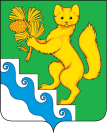 АДМИНИСТРАЦИЯ БОГУЧАНСКОГО РАЙОНАП О С Т А Н О В Л Е Н И Е20.07.2022                            с. Богучаны		                     № 680-пОб утверждении документации  по проекту планировки территорииРассмотрев заявление Общества с ограниченной ответственностью «Атлант» и предоставленные материалы, в соответствии со ст.ст. 45, 46 Градостроительного   кодекса   Российской   Федерации от 29.12.2004 года       № 190-ФЗ, ст.ст. 7, 43, 47 Устава Богучанского  района Красноярского края,ПОСТАНОВЛЯЮ:1. Утвердить проект планировки территории для строительства производственной базы в границах земельного участка с кадастровым номером: 24:07:1601002:105, расположенного по адресу: местоположение установлено относительно ориентира, расположенного за пределами участка. Почтовый адрес ориентира: примерно 500 м севернее ориентира жилого дома, расположенного по адресу: п. Новохайский, ул. Лесная, 4.2. Опубликовать утвержденную документацию по планировке территории на официальном сайте муниципального образования Богучанский район в сети «Интернет».3. Контроль   за    исполнением   настоящего   постановления возложить на Первого заместителя Главы Богучанского района В.М. Любима.4. Постановление вступает в силу со дня, следующего за днем его опубликования.И.о. Главы Богучанского района                                        В.М. Любим             